LOGO PROJEKTU PL2050 – BRIEFJAKI PRODUKT CHCEMY OTRZYMAĆ? – SPECYFIKACJA:Logo, będące znakiem graficznym zarówno projektu pt. „Operacjonalizacja Systemu Zarządzania Rozwojem Polski. Udoskonalenie i wprowadzenie innowacyjnych i skutecznych rozwiązań do systemu społeczno-gospodarczego i przestrzennego w ramach długookresowego programowania polityki rozwoju” (PL2050), współfinansowanego przez Narodowe Centrum Badań i Rozwoju w ramach Strategicznego Programu Badań Naukowych i Prac Rozwojowych „Społeczny i gospodarczy rozwój Polski w warunkach globalizujących się rynków” GOSPOSTRATEG (Umowa Nr GOSPOSTRATEG-III/0032/2020-00 zawarta w dniu 18.06.2021 r.), jak i jego głównego produktu, jakim jest Koncepcja Rozwoju Kraju 2050 (KRK2050), zawierające sygnet i logotyp lub logo tekstowe z wyróżnikiem graficznym, wraz z księgą znaku, czyli opisem umieszczenia znaków na różnych rodzajach tła: w wersji pełnokolorowej, monochromatycznej i achromatycznej; specyfikacja kolorów w 3 systemach standaryzacji: CMYK oraz w systemie RGB dla potrzeb publikacji internetowej;wzory występowania logo na różnych tłach (wzorzyste i jednolite, jasne i ciemne); pole podstawowe i ochronne znakuwymiary skalowania i postać minimalna; ochrona znaku (wersje niedozwolone); logo powinno być dostarczone w wersjach plików: jpg., png., pdf., tif., ai., eps;technologia wykonania znaku powinna być uniwersalna dla dużego formatu oraz znacznych pomniejszeń;logo powinno być nowoczesne, atrakcyjne wizualnie, oryginalne i wyróżniające się.OPIS STANU ZASTANEGO I OGÓLNE INFORMACJE O MARCE/ PRODUKCIESpecyfika marki (planowanie strategiczne) i produktu (KRK): MFiPR uruchamia nowy, ważny proces planowania strategicznego rozwoju kraju i przygotowania dokumentu wizyjnego jakim jest Koncepcja Rozwoju Kraju 2050.Celem KRK jest: wskazanie światowych i krajowych trendów kształtujących przyszłość; sformułowanie na tej podstawie najważniejszych wyzwań rozwojowych jakim musi stawić czoło Polska; nakreślenie możliwych scenariuszy rozwoju; uwidocznienie kwestii rozwoju przestrzennego w kontekście rozwoju społeczno-gospodarczego. Taka ścieżka analityczna „uprawni” KRK do bycia podstawą strategicznych wyborów dokonywanych przez rząd RP w ramach poszczególnych polityk publicznych w perspektywie roku 2050. Opracowanie dokumentu obejmuje zarówno prace badawcze jak i wykorzystanie narzędzi partycypacji obywatelskiej. Będą to z jednej strony analizy strategiczne, metody scenariuszowe, ekspertyzy a z drugiej debaty eksperckie oraz wysłuchania publiczne. Będziemy współpracować zarówno z gronem akademickim jak i organizacjami pozarządowymi i think tankami. Naszym celem jest także zachęcenie do ścisłej współpracy osób młodych (licealiści, magistranci, doktoranci) tak aby dokument dedykowany ich pokoleniu odzwierciedlał ich punkt widzenia i oczekiwania co do przyszłości kraju. Wartości przyświecająca marce/produktowi: perspektywiczność, stabilność, rzetelność/ ekspertyza, otwartość, wspólnota.Filozofia przyświecająca marce/produktowi: KRK ma stać się swoistą mapą drogową dla strategicznych wyborów co do dalszej drogi rozwoju kraju. Ma być także odzwierciedleniem aktualnej wiedzy eksperckiej i oczekiwań mieszkańców Polski, zwłaszcza osób młodych. Rozpatrywane nazwy domeny: Projekt2050.PL, Koncept2050.pl, JUTRO2050.PL
Specyfika całego projektu PL2050: Pełna nazwa projektu: Operacjonalizacja Systemu Zarządzania Rozwojem Polski. Udoskonalenie i wprowadzenie innowacyjnych i skutecznych rozwiązań do systemu społeczno-gospodarczego i przestrzennego w ramach długookresowego programowania polityki rozwojuAkronim: PL2050Współfinansowany ze środków Narodowego Centrum Badań i Rozwoju w ramach Strategicznego Programu Badań Naukowych i Prac Rozwojowych „Społeczny i gospodarczy rozwój Polski w warunkach globalizujących się rynków” – GOSPOSTRATEG. Realizowany wspólnie przez: Instytut rozwoju Miast i Regionów (lider konsorcjum), Ministerstwo Funduszy i Polityki Regionalnej, reprezentowane przez Departament Strategii Rozwoju oraz Instytut Ochrony Środowiska – Państwowy Instytut Badawczy. Projekt służy realizacji reformy systemu zintegrowanego zarządzania rozwojem kraju (zakorzenionej w Strategii na rzecz Odpowiedzialnego Rozwoju).Cel projektu: wypracowanie (na podstawie badań naukowych) i wdrożenie Koncepcji Rozwoju Kraju do 2050 r. oraz Modelu Struktury Przestrzenno-Funkcjonalnej Kraju (wynikających ze znowelizowanej w 2020 r. ustawy o zasadach prowadzenia polityki rozwoju);wzmocnienie potencjału kadr administracji publicznej do zintegrowanego planowania oraz zarządzania rozwojem w różnych skalach przestrzennych (m.in. przez transfer wiedzy i dobrych praktyk)wdrożenie podejścia zintegrowanego i terytorialnego w polityce rozwoju, a tym samym zwiększenie jej skuteczności.Projekt stanowi bezpośrednią odpowiedź na słabości obecnego systemu zarządzania rozwojem (m.in. brak integracji planowania przestrzennego i społeczno-gospodarczego). Zaplanowane badania naukowe służyć będą: charakterystyce trendów rozwojowych w kraju i na świecie, identyfikacji głównych wyzwań rozwojowych Polski, budowie scenariuszy rozwoju kraju. Prowadzone będą z wykorzystaniem nowatorskich metod badawczych (np. technik teledetekcyjnych i geoinformatycznych, ekonometrii przestrzennej czy quasi-eksperymentów citizen science). Ich wyniki służyć będą planowaniu, wdrażaniu i ocenie polityk publicznych w zakresie zintegrowanego i zrównoważonego rozwoju. Jego głównym rezultatem będą nowatorskie rozwiązania (nieobecne wcześniej w systemie zarządzania rozwojem) - Koncepcja Rozwoju Kraju i Model Struktury Funkcjonalno-Przestrzennej Kraju. Zostaną one przygotowane w sposób partycypacyjny przy szerokim zaangażowaniu różnych środowisk i partnerów społeczno-gospodarczych. Projekt zakłada też pilotaż oceny wpływu terytorialnego strategii rozwoju i polityk publicznych.GRUPA DOCELOWA, CZYLI KIM SĄ ODBIORCY LOGOWiek: 16-30 latPłeć: wszystkiePoziom wykształcenia: średnie-wyższeMiejsce zamieszkania: duże miastaZamożność: średnia i wyższa	W tym: podmioty publiczne prowadzące politykę rozwoju (rząd i samorządy), profesjonaliści, 		eksperci, studenci, aktywiści, sektor społeczny, mieszkańcyOCZEKIWANIA DOT. LOGOKonstrukcja logo: logo może się składać sygnetu i logotypu lub z jednego z tych elementów. Sygnet: prosty, syntetyzujący pożądane skojarzenia (opisane niżej).Logotyp: „koncepcja rozwoju kraju 2050” / PL2050 / Projekt2050.PL, Koncept2050.PL.Stylistyka: minimalistyczna, nowoczesna, dynamiczna, młodzieżowa. Prosta forma i kształty, które nie będą prezentowały zbyt wielu szczegółów.Kolorystyka: nie chcemy aby były to kolory biały i czerwony. Są zbyt oczywiste w kontekście produktu jakim jest KRK; powinny to być kolory przemawiające do osób młodych. Może kolory kontrastujące z błękitami ze znaków konsorcjantów. Inaczej logo projektu się z nimi zleje, nie będzie się wyróżniać.Symbole: nie chcemy nadużywanych symboli graficznych - zielone listki, kręgi złożone z uproszczonych symboli ludzi, kontur Polski, wykresy; chcemy aby logotyp miał charakter syntetyzujący reprezentowaną markę i produkt oraz zawierał jedynie to, co konieczne. Znaki nawiązujące do procesu, do zmiany. Mapa skojarzeń, jakie logo ma wywoływać: wizja/przyszłość, szeroka perspektywa, nowatorskie podejście, nowoczesność, wspólnota, inkluzywność/ człowiekocentryzm, środowisko, zmiany, synergia, harmonia, równowaga, idea, trendy, wyzwaniaDyskwalifikacje: nie chcemy aby logo miało formę ilustracyjnego projektu (obrazek jak z bajki dla dzieci); zawierało niepotrzebne szczegóły rozpraszające uwagę; przekazywało dosłownie zakres działania „marki”; miało kolory pstrokate lub z zakresu pastelozy; odwoływało się do symboli folklorystycznych lub powodowało skojarzenia polityczne. Referencje: https://www.behance.net/gallery/111918211/Logofolio-V2-Circles/modules/641520885https://www.behance.net/gallery/115133733/Logofolio-2021-pt1/modules/657168107https://www.behance.net/gallery/116009311/Logofolio-2021/modules/661792535https://www.behance.net/gallery/115574855/Logos-Symbols/modules/659512667https://www.behance.net/gallery/109289197/Logotypes-and-symbols-2020-Vol2/modules/626009097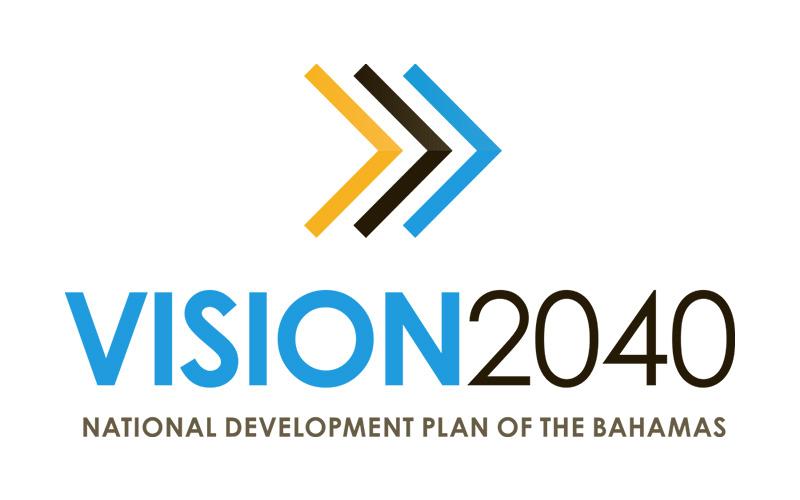 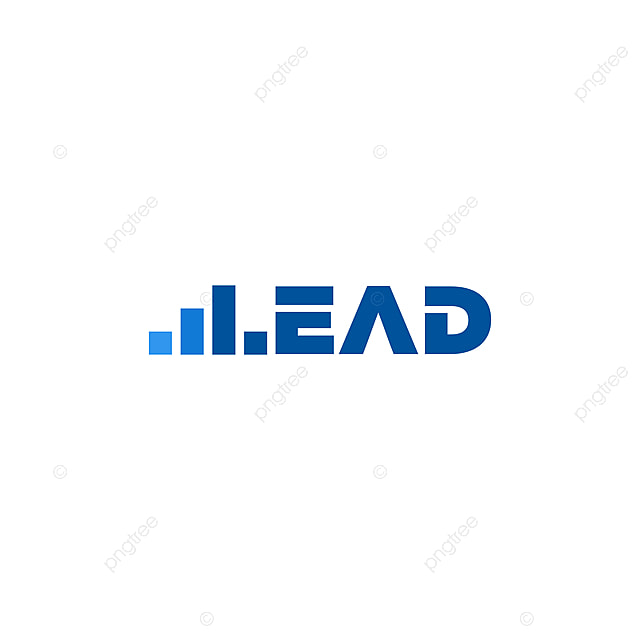 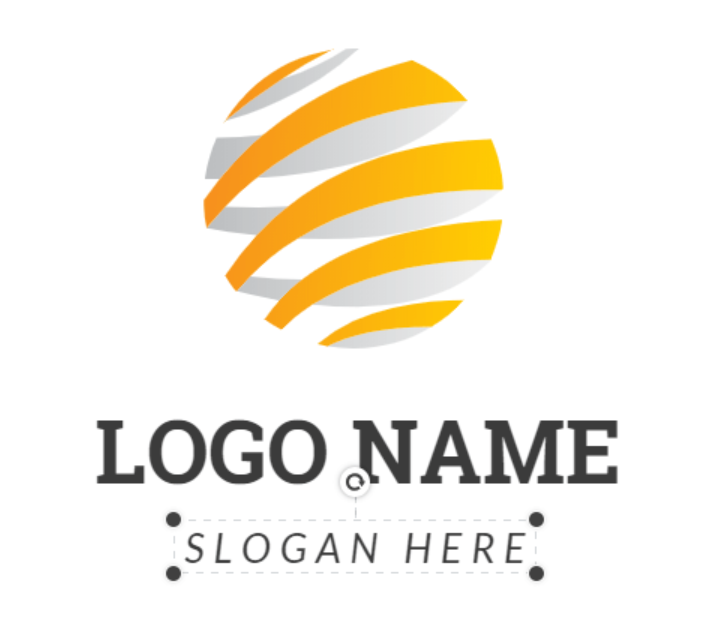 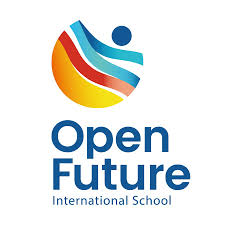 